Publicado en  el 23/12/2013 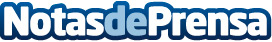 Iberdrola vende su 50% en el consorcio nuclear NuGen a ToshibaIberdrola ha suscrito un acuerdo con Toshiba Corporation para la transmisión de su participación en la compañía belga NNB Development Company, representativa de un 50% de su capital social. NNB es propietaria del 100% de la sociedad británica NuGeneration Limited (NuGen), compañía que desarrolla el proyecto de Moorside con el objetivo de poner en marcha una central nuclear de hasta 3,6GW en West Cumbria (Reino Unido).Datos de contacto:Foro NuclearNota de prensa publicada en: https://www.notasdeprensa.es/iberdrola-vende-su-50-en-el-consorcio-nuclear_1 Categorias: Otras Industrias http://www.notasdeprensa.es